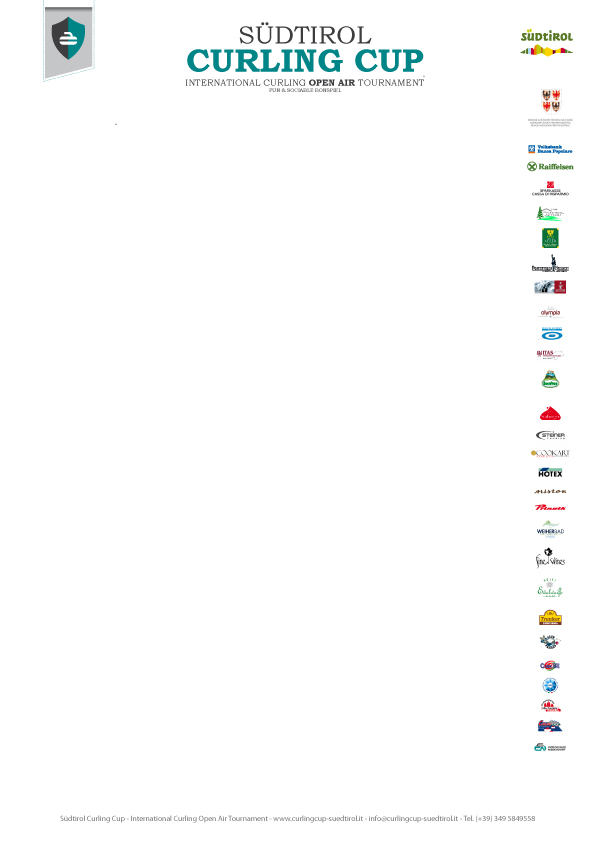 Comunicato stampa n° 4   - 05-02-2012Lago di Braies, Villabassa/Braies – La squadra Lago Santo Cembra vince la prima edizione del “International Curling Open Air Tournament, Südtirol Curling Cup 2012”, che oggi è terminata al lago di Braies dopo tre giorni di freddo polare e sole splendente.La squadra Lago Santo Cembra con lo Skip Adolfo Mosaner dopo esser scivolata dal secondo al sesto posto nel secondo giro, ha recuperato con successo ponendosi in capo alla classifica vincendo così il torneo del Curling Club Niederdorf, unico torneo Open Air d’Europa, disputato sul ghiaccio naturale di un lago.Con un risultato di 6:2 contro Anpezo/Bellodis nell’ ultimo giro, la squadra di  Lago Santo Cembra va in testa e manda così il team di punta Trentino intorno al giocatore nazionale e Skip Joel Retornaz al secondo posto. Il podio viene completato dal team Adara Trnava dalla lontana Slovacchia che aveva come giocatore anche il vice presidente della federazione slovacca del Curling.Il Curling Club Niederdorf presente con ben due squadre ricopre il XV° posto con lo Skip Florian Sinner nonche il XVI° con lo Skip Juan Manuel Kühbacher.Il Curling Club Niederdorf ha dietro se una settimana di lavoro molto faticosa ma altrettanto ripagabile. Già da lunedi gli icemaker Adolfo Mosaner, skip della squadra vincente e Enrico Alberti, insieme al grande impegno dei vigili del fuoco volontari di Braies, hanno iniziato a preparare il ghiaccio per le partite.Certamente il tempo non è stato dei più clementi: venerdì 20 gradi sotto zero e sabato la nevicata che per poco non portava all’ interruzione dei singoli rounds. Ciò nonostatne le squadre iscritte – con somma gioia degli organizzatori – hanno insistito nel voler  continuare le partite rispecchiando così  ciò che presso i curler viene chiamato “spirit of curling”: e più precisamente che il giocare tra amici divertendosi è la cosa più importante e che il  continuo cambiamento dello stato del ghiaccio non è uno svantaggio bensì una sfida.Jean Pierre Rütsche, per lungo tempo coach della nazionale italiana e cosidetto “spiko“/ direttore di gara del Curling Club 2012 è visibilmente sodisfatto di come si è svolto il torneo. Ciò che il Curling Club Niederdorf nell’organizzare e nel disputare questo torneo si è guadagnato un posto nella classe mondiale. Le squadre erano così entusiaste del torneo “open air” al lago di Braies, così affascinate dalla gente e dalle montagne del Sudtirolo, che vorrebbero a tutti costi poter ritornare. Saremmo felici poter partecipare alla nuova edizione del Südtirol Curling Club 2013!Il presidente del Curling Club Niederdorf Christian Pircher è molto soddisfatto con l’eco positivo da parte della popolazione del posto nei confronti del curling, di questa disciplina ancora poco conosciuta: molti volontari, ci hanno dato il loro aiuto volentieri, abbiamo acquisito nuovi partner e numerosi sponsor ci hanno sostenuto benevolmente.  A tutti loro un grazie di cuore. Questa manifestazione ci ha portato anche nuovi soci, ai quali piacerebbe praticare questo sport e che a partire dalla prossima settimana verranno con noi all’allenamento.Risultato:Lago Santo Cembra / MosanerTeam Trentino/ RetornazAdara Trnava / SimanskyPer ulteriori informazioni contattate il ns. responsabile, il signor Trenker Hubert, al numero 349 – 58 49 558, e-mail hubert@trenker-holz.com o visitateci al ns. sito www.curlingcup-suedtirol.comIn allegato troverete il logo della manifestazione, un programma e del materiale fotografico. Saremmo lieti se ci poteste trasmettere in pdf un esemplare dell’eventuale articolo da Voi edito.Trovate ulteriori informazioni nell’aria Download seguendo il Link: http://www.curlingcup-suedtirol.it/?page_id=1639Password: scc2012pressPer immagini TV/Video HD Vi preghiamo gentilmente di mettervi in contatto con il nostro responsabile il Signor Trenker Hubert, oppure con il nostro partner Zak-Media +39 348 222 97 88